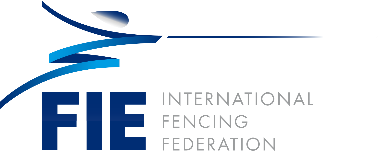 Mbagnick Ndiaye (ITA)President of the African Fencing ConfederationMember of the Executive Committee of the International Fencing FederationProfessional Mr. Mbagnick Ndiaye’s professional career began in 1974 with initial training at the CNEPS (Centre National d'Education Populaire et Sportive) of Thiès. He left two years later with the diploma of Inspecteur Adjoint de l’Education Populaire de la Jeunesse et des Sports (Deputy Inspector of Popular Education for Youth and Sports), which led him to being recruited by the State as a middle manager.He performed his first tasks in Mbour at 25 years of age, when he was appointed Inspector, Head of the Departmental Division for Youth and Sports, Director of the CDEPS (Centre Départemental d' Éducation Populaire et Sportive), and then, two years later, performing the same duties in Kaffrine and in Nioro du Rip, until 1980.On his return to Dakar, he became the permanent secretary of the Senegalese Wrestling Federation for a year, as he had already won a place in a Pan-African competitive examination organised with French cooperation to train for a diploma as Inspector of Youth and Sports in Marly le Roi, France.He returned to Senegal in 1983, equipped with his diploma of Inspecteur de l’Education populaire de la Jeunesse et des Sports (Inspector of Popular Education for Youth and Sports) from the prestigious INEP (National Institute of Popular Education) in Marly le Roi (France).PositionsStudies and Supervision Manager in the Ministry of Youth and Sports Research and Planning Department (BEP)1984-1986 - Head of the Personnel and Salaries Division1986-1993 - Head of the Sporting and Socio-Educational Equipment Division1993-1997 - Sports Inspectorate1997-2000 - Assistant to the Director of the Stade de l’Amitié, which became the Stade Léopold Sédar Senghor2000 – 2002 - Director of General Administration and Equipment at the new ministry exclusively reserved for sports. He was appointed manager of the CAN/Mondial (African Nations Cup/World Cup) 2002 committee2002 - Department Technical Advisor. In 2004 Mr. Ndiaye joined the first nucleus of associates of the current President of the Republic where he would become Sports and Youth Consultant, first to the Prime Minister’s Office and then to the National Assembly until 2008He took administrative retirement in 2009Activities relating to Associations:He has helped to set up a wide variety of associations:Federation of UNESCO clubsRéseau des Acteurs Socio-Culturels du Sénégal (Senegal Network of Socio-Cultural Stakeholders) (RASC)Union Nationale des Associations de Langue (National Union of Language Associations) (UNAL), of which he was President for 13 years Likewise, the creation and development of the association known as the “Union des Associations Culturelles Sérères’’ (Union of Cultural Associations in the Serere district), better known by the name “Ndef Leng” that clearly bears his stampMr. Ndiaye is Vice President of the association entitled ''Aguène and Diambogne'', a structure bringing together the regions of Diola and Serere, and has been very much involved in the process of searching for peace in CasamanceIn sporting terms:The history of Senegalese wrestling recognizes him as the founder of the Serere team that he had the distinction of running during its glorious yearsHis role was equally crucial in 1993, when he embarked upon reviving “Fencing”, an Olympic discipline which had faded into obscuritySecretary General, then President of the Senegalese Fencing Federation to presentSecretary General of the African Fencing Federation from 2002 to 2008President of the African Fencing Confederation from 2008 to presentMember of the National Olympic and Senegalese Sports Committee (NHSPC)Second Vice-President of the Union of African Sports Confederations from 2008 to 2015First Vice-President of the Union of African Sports Confederations from 2015 to presentMember of the Executive Committee of the International Fencing FederationMinisterial positions:Together with a group of Senegalese executives he was involved in setting up a political party around Macky Sall: the Alliance Pour la République (Alliance for the Republic) (APR). In 2012, this political formation won the presidential elections in Senegal. He was appointed to several positionsOctober 29, 2012 to September 2, 2013 – Minister of Sports  September 2, 2013 to July 6, 2014 – Minister of Sports and Community LifeJuly 6, 2014 to September 7, 2017 -  Minister of Culture and CommunicationsSeptember 7, 2017 to April 7, 2019 - Minister of African Integration, the NEPAD (New Partnership for Africa's Development) and Francophonie From 2019 to present day: Chairman of the Board of Directors of the Fiber and Textile Development Company (National Cotton Company) of SenegalDecorations:Officier de l’Ordre National du Lion (Officer of the National Order of the Lion) (Senegal)Officier de l’Ordre National du Mérite (Officer of the National Order of Merit) (Senegal) Grand Officier de l’Ordre du Mérite Français (Grand Officer of the French Order of Merit) (14 April 2017) Member of the FIE Hall of FamePublications:For several years, he was a correspondent for "The Sun", a national newspaper in Mbour and Kaffrine.He has written and published books including ones addressing the following topics:How to create, administer, and dissolve an associationPhysical education lessons for the elementary school: the PCME method for the teachers